ANEXO IMEMORIAL DESCRITIVOPROJETO: CONSTRUÇÃO DE BANCOS E FLOREIRAS PARA PRAÇAS DO MUNICÍPIO MUNICÍPIO: BALNEÁRIO PINHAL/ RS PRAZO DA OBRA: 60 DIAS INTRODUÇÃO Este Memorial Descritivo tem por objetivo fixar as condições gerais e o método de execução dos serviços de fornecimento de material e mão de obra para a execução de assentos de madeira fixados em floreiras de concreto que posteriormente serão distribuídos nas praças públicas municipais. Por qualquer omissão deste documento, prevalecerá o uso das especificações feitas pelas normas brasileiras (ABNT) em vigor atualmente. DISPOSIÇÕES GERAIS O dimensionamento e a organização da mão de obra para execução dos serviços serão atribuições da empresa contratada, que deverá considerar a qualificação profissional, a eficiência e a conduta no canteiro de obras. Nos preços ofertados deverão ser computadas as despesas decorrentes de impostos, legislação de previdência social, encargos sociais e todos e quaisquer ônus que recaiam sobre a natureza dos serviços.  A fiscalização da Prefeitura Municipal do Balneário Pinhal poderá exigir da empresa contratada a substituição de qualquer empregado do canteiro de obras, desde que verificada a sua inaptidão para a execução das tarefas, bem como por conduta inadequada à boa administração do canteiro.  Todos os equipamentos, ferramentas e mão de obra, salvo disposição contrária, serão fornecidos pela empresa contratada.   As providências, despesas para instalações provisórias, necessárias à execução da obra, serão de competência e responsabilidade da contratada. Os trabalhos que não satisfazerem as condições contratuais serão impugnados pela fiscalização da Prefeitura Municipal, devendo a empresa contratada providenciar a demolição e reconstrução necessária, imediatamente após da ordem de serviço. É de total responsabilidade da empresa contratada o conhecimento de normas de trabalho e demais documentos.Em caso de dúvidas, deverão ser consultados os técnicos da Prefeitura Municipal de Balneário Pinhal-RS. Nenhuma alteração nas especificações, determinando ou não o aumento de valor das obras, deverá ser executada sem autorização prévia dos técnicos da Prefeitura. Para tanto é necessário que a contratada peça a respectiva permissão por escrito.  FERRAMENTAS E EQUIPAMENTOS Haverá rigorosa observância à Norma de Segurança do Trabalho, NR-18, do Ministério do Trabalho. Serão de uso obrigatório os equipamentos de proteção individual, EPI, e coletiva EPC, conforme disposição das normas regulamentadora (NR-6 e NR-9) do Ministério do Trabalho.As partes móveis de ferramentas e equipamentos deverão ser protegidas. As ferramentas não serão abandonadas sobre passagens, e superfícies de trabalho. Todos e quaisquer riscos e acidentes de trabalho serão de inteira responsabilidade da firma a qual for adjudicada à obra ou serviço. Todo o serviço que necessite maquinário, seja motoniveladora, retroescavadeira, carregadeira, rolo compactador, dentro outros, será atribuição da contratada. Em hipótese alguma a Prefeitura Municipal fornecerá sua infraestrutura de equipamentos. FISCALIZAÇÃO E RECEBIMENTO DOS SERVIÇOS A Administração Pública fiscalizará obrigatoriamente a execução das obras de serviços contratados, a fim de verificar se, no seu desenvolvimento, se estão sendo observadas as especificações e demais requisitos do edital.A fiscalização da Prefeitura Municipal, ao considerar concluída a obra ou serviço, comunicará o fato à autoridade superior, que providenciará a designação de comissão de recebimento, para lavrar termo de verificação e, estando conforme, de aceitação provisória 2 ou definitiva, a partir da qual poderá ser utilizado a obra ou serviço. Após o período de observação de 30 dias, ou o que for disposto no edital, contado do recebimento provisório ou definitivo, a obra como um todo será recebida em caráter definitivo por comissão especialmente designada, sem prejuízo do que estabelece o artigo 1.245 do código civil. PRAZOS Os prazos máximos de execução dos serviços e obras serão fixados em edital. Sugerimos o prazo de execução de 60 dias.Os prazos propostos somente serão prorrogados mediante solicitação por escrito da contratada desde que ocorrida interrupção motivada por causas independentes de sua vontade, e devidamente aceita pela comissão. A obra será considerada concluída para fins de lavratura de termo de recebimento provisório, depois de executados todos os elementos contratados. SERVIÇOS Os equipamentos utilizados deverão prover a completa execução dos serviços adaptando-se as condições. Todos os materiais necessários para a execução da obra correm por conta da contratada. Qualquer dano ao patrimônio público ou particular será de responsabilidade da contratada. ASSENTOS DE MADEIRA FIXADOS EM FLOREIRAS DE CONCRETO 1.BANCOS  1.1. Execução dos bancos 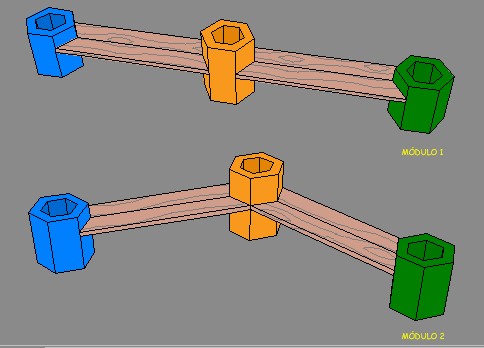                        Figura 1: modelo dos dois módulos do banco 1.1.1. Fabricação, montagem e desmontagem de forma das floreiras h= 60cm e h= 75cm A partir dos projetos de fabricação de fôrmas, conferir as medidas e realizar o corte das chapas compensadas e peças de madeira não aparelhada; em obediência ao projeto, sendo 2 floreiras com altura de 60cm e 1 floreira com altura de 75cm por banco, observar perfeita marcação das posições dos cortes, utilizando trena metálica calibrada, esquadro de braços longos, transferidor mecânico ou marcador eletrônico de ângulo, etc; Com os sarrafos e pontaletes, montar a grelha de suporte da fôrma; Pregar a chapa compensada na grelha; Executar demais dispositivos de travamento do sistema de fôrmas, conforme projeto de fabricação; Fazer a marcação das faces para auxílio na montagem das fôrmas; Após a concretagem e o ter passado o tem ideal de cura, deverá ser feita a remoção das formas. 1.1.2. Tela de aço soldada 10x10cm CA-60 5mm floreiras h: 60cm e 75cm Distribuir as telas de acordo com as especificações do projeto, observando nas seções de emenda das telas os transpasses especificados, a tela usada será a Q-196, 10x10 com dn do fio= 5,0 mm, com transpasse de 10cm; Será executada uma camada de tela Q-196 no entorno da estrutura da floreira totalizando os 10 cm de espessura de concreto; Enrijecer o conjunto de armaduras mediante amarração com arame recozido 16mm, de forma que não ocorra movimentação durante a concretagem da laje. 1.1.3. Concretagem das floreias h: 60 cm e 75 cm A execução dos serviços de concretagem deverá atender, nas suas diversas etapas, além das normas técnicas da ABNT, as especificações da obra e as condições gerais a seguir descritas. Antes do início dos serviços, a Contratada deverá submeter à aprovação da  Fiscalização o plano de concretagem com, no mínimo, as seguintes informações: - Definição do traço do concreto a ser utilizado; - Definição das etapas de concretagem; - O sistema de mistura, transporte, lançamento, adensamento e cura a ser adotado; - A relação dos materiais e equipamentos necessários a realização dos serviços, inclusive sobressalentes, compatíveis com a produção requerida (m3/h). Os serviços de concretagem somente serão iniciados após a devida autorização da Fiscalização. Será composto de cimento, água, agregado miúdo e agregado graúdo. Quando necessário, poderão ser adicionados aditivos redutores de água, retardadores ou aceleradores de pega, plastificantes, incorporadores de ar e outros, desde que proporcionem no concreto efeitos benéficos, conforme comprovação em ensaios de laboratório.  O fornecimento, montagem, operação e manutenção de todos os equipamentos necessários à preparação, lançamento e adensamento do concreto serão feitos pela contratada. A medida dos materiais deve ser feita de preferência em peso, podendo, entretanto, os agregados serem medidos em volume, desde que seja feita a correção do volume do agregado miúdo por ocasião da dosagem. O cimento não deverá, em nenhuma hipótese, ser medido em volume, como também será vedada a mistura de materiais relacionados a sacos fracionados de cimento. A quantidade de água será determinada por pesagem ou por medição volumétrica. O concreto será misturado completamente, até ficar com aparência uniforme. Não será permitido um misturamento excessivo, que necessite de adição de água para preservar a consistência necessária do concreto, será imprescindível o uso de vibrador de concreto, ele é utilizado para garantir que as estruturas de concreto não tenham bolhas, espaços vazios ou excesso de água, problemas que podem comprometer a qualidade da estrutura e de toda a obra. Será preparado somente nas quantidades destinadas ao uso imediato. Quando estiver parcialmente endurecido não deverá ser remisturado nem dosado. A betoneira não deverá ser sobrecarregada além da capacidade recomendada pelo fabricante e será operada na velocidade indicada na placa que fornece as características da máquina. Antes do início do lançamento do concreto, todos os vibradores e mangotes serão  inspecionados quanto a defeitos que possam existir. O concreto será vibrado até atingir a densidade máxima praticável, livre de vazios entre agregados graúdos e bolsas de ar, ficando aderido a todas as superfícies das formas e dos materiais embutidos. A cura e proteção do concreto deverá ser feita por um método ou combinação de métodos aprovados pela fiscalização. A contratada deverá ter todos os equipamentos e materiais necessários para uma adequada cura do concreto, disponíveis e prontos para uso no início da concretagem. Deverá ser executada a concretagem das floreiras, FCK 30 Mpa, com uso de baldes de edificação lançamento, adensamento e acabamento. 1.1.4. Aplicação de massa acrílicaA superfície deve estar limpa, seca, sem poeira, gordura, graxa, sabão ou bolor antes de qualquer aplicação;  Se necessário, amolentar o produto em água potável de acordo com recomendações do fabricante; Aplicar em camadas finas com espátula ou desempenadeira até obter o nivelamento desejado; Aguardar a secagem da primeira demão e aplicar a segunda demão de massa; Aguardar a secagem final antes de efetuar o lixamento final e remoção do pó para posterior aplicação da pintura. 1.1.5. Pintura látex acrílica premium duas demãos Observar a superfície: deve estar limpa, seca, sem poeira, gordura, graxa, sabão ou bolor antes de qualquer aplicação; Diluir a tinta em água potável, conforme fabricante; Aplicar duas demãos de tinta com rolo ou trincha. Respeitar o intervalo de tempo entre as duas aplicações. 1.1.6. Assentos em cambará e: 4cm Os assentos serão em madeira do tipo cambará ou outra com resistência e densidade similares, desde que aprovada pelo setor de engenharia responsável pela fiscalização por meio de apresentação de amostras. 	 1.1.7. Pintura dos assentos com 3 demãos Diluir o produto; Com a superfície já preparada (fundo e lixamento), aplicar o verniz com uso de trincha ou rolo; Após aguardar o tempo de secagem estabelecido pelo fabricante, aplicar a segunda demão; Após a secagem da segunda demão, aplicar a terceira demão.                                                              Balneário Pinhal, 21 de junho de 2024. Raul Dariva MaggiEngenheiro Civil – CREA-RS172453Jeversom Lopes dos SantosEngenheiro Civil – CREA-RS240253ANEXO IITERMO DE REFERÊNCIAMunicípio Balneário Pinhal/RSSecretaria Municipal de Meio AmbienteNecessidade da Administração: Construção de Bancos e Floreiras para praças do Município1. Definição do ObjetoO presente termo tem por objeto fixar as condições gerais para a Construção de Bancos e Floreiras para praças do Município, conforme projeto.2. Fundamentação da ContrataçãoA execução do objeto, permitirá a instalação dos bancos e floreiras em praças, o que é fundamental para promover a socialização e a coesão comunitária, proporcionando locais de descanso e conforto para pedestres, especialmente para idosos e pessoas com mobilidade reduzida. Eles incentivam atividades ao ar livre, como a contemplação da natureza e a observação dos filhos brincando no playground, melhoram a saúde mental e física dos frequentadores e tornam os espaços públicos mais acessíveis e inclusivos. Além disso, bancos bem localizados aumentam a atratividade e a funcionalidade das praças, contribuindo para o planejamento urbano sustentável e valorizando as propriedades ao redor.3. Descrição da solução como um todoO dimensionamento e a organização da mão-de-obra para execução dos serviços serão atribuições da empresa contratada, que deverá considerar a qualificação profissional, a eficiência e a conduta no canteiro de obras.Nos preços ofertados deverão ser computadas as despesas decorrentes de impostos, legislação de previdência social, encargos sociais e todos e quaisquer ônus que recaiam sobre a natureza dos serviços.A fiscalização da Prefeitura Municipal do Balneário Pinhal poderá exigir da empresa contratada a substituição de qualquer empregado do canteiro de obras, desde que verificada a sua inaptidão para a execução das tarefas, bem como por conduta inadequada à boa administração do canteiro.Todos os equipamentos, ferramentas e mão-de-obra, salvo disposição contrária, serão fornecidos pela empresa contratada.As providências, despesas para instalações provisórias, necessárias à execução da obra, serão de competência e responsabilidade da contratada.Os trabalhos que não satisfazerem as condições contratuais serão impugnados pela fiscalização da Prefeitura Municipal, devendo a empresa contratada providenciar a demolição e reconstrução necessária, imediatamente após da ordem de serviço.É de total responsabilidade da empresa contratada o conhecimento de normas de trabalho e demais documentos.Em caso de dúvidas, deverão ser consultados os técnicos da Prefeitura Municipal de Balneário Pinhal.4. Requisitos da ContrataçãoOs serviços têm natureza comum, tendo em vista que, padrões de desempenho e qualidade podem ser objetivamente definidos pelo edital, por meio de especificações usuais de mercado, nos termos do art. 6º, inciso XII, da Lei Federal nº 14.133/2021.A contratação será realizada por meio de licitação, na modalidade Concorrência, na sua forma eletrônica, com critério de julgamento por menor preço, nos termos dos artigos 6º, inciso XXXVIII, 17, § 2º, e 34, todos da Lei nº 14.133/2021.Para fornecimento/prestação dos serviços pretendidos os eventuais interessados deverão comprovar que atuam em ramo de atividade compatível com o objeto da licitação, bem como apresentar os seguintes documentos a título habilitação, nos termos do art. 62, da Lei Federal nº 14.133/2021.5. Modelo de Execução do ObjetoOs prazos máximos de execução dos serviços e obras serão de 60 (sessenta) dias.Os prazos propostos somente serão prorrogados mediante solicitação por escrito da contratada desde que ocorrida interrupção motivada por causas independentes de sua vontade, comprovadamente, e devidamente aceita pela comissão.A obra será considerada concluída para fins de lavratura de termo de recebimento provisório, depois de executados todos os elementos contratados.6. Modelo de Gestão do ContratoA Secretaria de Municipal de Meio Ambiente indica o servidor Jeversom Lopes dos Santos, Engenheiro Civil, para atuar como fiscal do contrato. 7. Critérios de PagamentoO pagamento será efetuado em até 30 dias após as medições, de acordo com o cronograma físico- financeiro.8. Forma e Critérios de Seleção do Prestador de ServiçoConforme disposto no item 4, o futuro contratado será selecionado mediante processo licitatório na modalidade Concorrência.9. Estimativa do Valor da ContrataçãoEstima-se para a contratação almejada o valor total de R$ 77.309,10 (setenta e sete mil, trezentos e nove reais e dez centavos). Vislumbra-se que tal valor é compatível com o praticado pelo mercado correspondente.10. Adequação OrçamentáriaO dispêndio financeiro decorrente da contratação ora pretendida decorrerá da seguinte dotação orçamentária:Secretaria Municipal de Meio Ambiente1001 15 451 0136 1030 44905100000000 1706 - 30591.0                                                                      Balneário Pinhal/RS, 21 de junho de 2023. FABRÍCIO DE MATTOSSecretário Municipal de Meio AmbienteANEXO IIIMODELO DE PROPOSTATem a presente, à finalidade de apresentar a V.S.ª a nossa proposta financeira para a Construção de Bancos e Floreiras para praças do Município, a ser executado em regime de empreitada por preço global, conforme especificações técnicas detalhadas no Termo de Referência (Anexo). Em consonância com os referidos documentos, declaramos: 1. Que nos comprometemos a efetuar o objeto como descrito nos documentos de licitação; 2. Que o prazo de validade da presente proposta, contados a partir da data de homologação da presente licitação, é de 60 (sessenta) dias; 3. Que todas as despesas com a preparação e apresentação da presente proposta correrão unicamente por nossa conta; 4. Que a apresentação desta proposta, considerou o pleno conhecimento do prazo e das condições locais onde será executada a obra; 5. Que o preço global ofertado é de R$.........., sendo: valor da mão-de-obra R$............(.........) e valor do material R$.......(.........), conforme constantes da Planilha de Orçamento;6. Que concordamos com as disposições do Edital, e reconhecemos ao MUNICÍPIO BALNEÁRIO PINHAL/RS, o direito de aceitar ou rejeitar todas as propostas sem que assista qualquer direito indenizatório; 7. Que temos conhecimento que o MUNICÍPIO BALNEÁRIO PINHAL/RS não aceitará cláusulas ou condições que estipulem o faturamento por empresa diversa daquela que apresentar a proposta. 8. Que nos propomos a cumprir com todas determinações de origem legal relacionados no Edital e Minuta de Contrato, bem como as que surgirem por determinação legal. A proposta FINAL deverá conter, a assinatura do responsável técnico, de acordo com o que dispõe os artigos 13 e 14 da Lei Federal nº 5.194/66, que regulamenta o exercício das profissões de Engenheiro, Arquiteto e Engenheiro Agrônomo.                                                                                                               Local, .....de........ 2024. ...........................................................................................(Representante legal)...........................................................................................(Representante Técnico)ANEXO IVMODELO DE DECLARAÇÃO DE EMPREGADOR PESSOA JURÍDICA............................................., inscrito no CNPJ n.º .............................. por intermédio de seu representante legal o(a) Sr.(a) ..............................................., portador(a) da Carteira de Identidade n.º .............................e do CPF n.º.................................., DECLARA, para fins do disposto no inciso XXXIII do art. 7º da Constituição Federal, conforme o modelo do Decreto Federal n° 4.358/2002, que não emprega menor de dezoito anos em trabalho noturno, perigoso ou insalubre e não emprega menor de dezesseis anos. Ressalva: emprega menor, a partir de quatorze anos, na condição de aprendiz (  ).                                                                     ..........................................................                                                                                                    (Data) ...........................................................................................(Representante legal)(Observação: em caso afirmativo, assinalar a ressalva acima)ANEXO V  - MODELO DE DECLARAÇÃO ME/EPP(Nome da empresa), CNPJ / MF nº..........., sediada (endereço completo), declaro (amos), sob as penas da Lei, que estou (amos) qualificado (os) como Microempresa – ME/Empresa de Pequeno Porte – EPP, para efeito do disposto no artigo 42 ao artigo 49, da Lei Complementar nº 123/2006.                                                                     ..........................................................                                                                                                    (data) ...........................................................................................(Representante legal)ANEXO VI – MINUTA DE CONTRATOPelo presente instrumento, o MUNICÍPIO BALNEÁRIO PINHAL, pessoa jurídica de direito público interno, criado pela Lei nº 10.670 de 28 de dezembro de 1995, com sede na Avenida Itália, nº 3100, inscrito no CNPJ/MF sob o nº 01.611.339/0001-97, representado neste ato pela Prefeita MARCIA ROSANE TEDESCO DE OLIVEIRA, com poderes que lhe são conferidos pela Lei Orgânica do Município, doravante designado simplesmente MUNICÍPIO e, de outro, a empresa.................inscrita no CNPJ/MF sob nº ......., com sede no Município de ......, na  (Rua, Avenida)........, nº ..........., CEP: .......... neste ato representado por ................, doravante denominada CONTRATADA, têm justo e pactuado entre si o presente contrato de Construção de Bancos e Floreiras para praças do Município, mediante as seguintes cláusulas e condições, sujeitando-se às normas da Lei Federal nº 14.133/2021, suas alterações e demais dispositivos legais aplicáveis, inclusive os regulamentos editados pelo MUNICÍPIO:      FUNDAMENTO: Este contrato é fundamentado no procedimento realizado pelo MUNICÍPIO através do edital de Processo Licitatório nº 0109/2024, Concorrência Eletrônica                              n° 0012/2024 da qual esta Minuta de Contrato é integrante e na proposta vencedora, conforme termos de homologação e de adjudicação, e se regerá pelas cláusulas aqui previstas, bem como pelas normas da Lei Federal n.º 14.133/2021, suas alterações e demais dispositivos legais aplicáveis, inclusive os regulamentos editados pelo MUNICÍPIO.As partes contratantes, de comum acordo, estabelecem entre si este contrato com as seguintes cláusulas: PRIMEIRA: OBJETOConstitui objeto da presente licitação a Construção de Bancos e Floreiras para praças do Município, a ser executado em regime de empreitada por preço global, conforme especificações técnicas detalhadas no Termo de Referência (Anexo). 1.1. A empresa assumirá inteira responsabilidade pela execução, acabamentos, resistência e estabilidade da construção e executará a obra com materiais de primeira linha e qualidade comprovadas, fornecendo todos os materiais especificados. Deverá ser refeito todo e qualquer serviço que, a critério da fiscalização, estiver em desacordo com as especificações, com a qualidade de execução ou dos materiais empregados, sem ônus para o Município.1.2. Por qualquer omissão no Memorial Descritivo, prevalecerá o uso das especificações feitas pelas normas brasileiras (ABNT) em vigor atualmente.1.3. Demais especificações referentes à execução do objeto estarão contidas no Memorial Descritivo, que passa a fazer parte integrante da presente Minuta.SEGUNDA: PRAZOS:O prazo para concretização e entrega do objeto contratado é de 60 (sessenta) dias, a contar da ordem de serviço expedida pela Secretaria Municipal de Administração e Planejamento.2.1. O prazo total e o critério de cálculos dos prazos, nele já considerados que 15% (quinze por cento) dos dias serão de intempéries, que dificultarão a realização dos trabalhos, razão pela qual a égide não pode ser alegada como fator imprevisível e estranho a vontade das partes, que justifiquem atrasos no prazo do contrato.  2.2. O atraso injustificado ou justificado, mas não aceito como tal pelo MUNICÍPIO, implicará nas disposições da cláusula 18 deste contrato.TERCEIRA: VALOR:        Pela realização do objeto do presente contrato, o MUNICÍPIO pagará a CONTRATADA, a importância de R$.......(........), sendo: valor da mão-de-obra R$............(..............) e valor do material R$..................(.................) na forma disposta na cláusula 10 deste contrato.QUARTA: DOTAÇÃO ORÇAMENTÁRIAAs despesas decorrentes da execução do presente objeto correrão por conta da seguinte dotação orçamentária:Secretaria Municipal de Meio Ambiente1001 15 451 0136 1030 44905100000000 1706 - 30591.0QUINTA: SUBEMPREITADAA CONTRATADA, na execução do contrato, sem prejuízo das responsabilidades contratuais e legais, poderá subcontratar partes dos serviços ou fornecimentos, a seu critério, ficando, entretanto, a responsabilidade solidária perante a Previdência Social e os serviços realizados pelas subempreitadas sob exclusiva responsabilidade da CONTRATADA.5.1. Todos os equipamentos, inclusive os de uso pessoal, ferramentas, EPIs, maquinários, despesas de instalação, custo de pessoal, previdenciárias e outras acessórias, relativas a prestação de serviços, inclusive de manutenção, correrá por conta da CONTRATADA.SEXTA: MATERIAL POR CONTA DA CONTRATADAA CONTRATADA obriga-se a fornecer todo o material necessário para a construção, de boa qualidade, com aceitação reconhecida no mercado e dentro das normas técnicas da ABNT e, exatamente, na forma descrita no Memorial Descritivo.SÉTIMA: ESCLARECIMENTO E CONSULTASAs consultas e esclarecimentos deverão ser feitas por escrito e registradas no Diário de Obras, tendo sua resposta da mesma forma.OITAVA: SUPERVISÃO DOS SERVIÇOSA supervisão dos serviços será solicitada pela CONTRATADA, por escrito, informando entender por encerrada a etapa, e devendo ser atendida em até 72 horas.  A não aceitação da etapa como pronta, deverá ser justificada pela inspeção dos serviços, no Diário de Obras, detalhadamente.8.1. Haverá inspeções de rotina por servidor qualificado do Município, quanto ao andamento dos serviços, independente da solicitação da CONTRATADA, e este, se obriga a manter um responsável residente, para dirimir dúvidas quanto aos serviços que estão sendo executados, bem como, quanto ao material empregado.NONA: ALTERAÇÕES CONTRATUAISPoderão ocorrer alterações de serviço e, consequentemente, de valor, se acontecerem fatores supervenientes que os justifiquem, nos termos do Art. 124 da Lei 14.133/2021.DÉCIMA: CONDIÇÕES E FORMA DE PAGAMENTO10.1. Os pagamentos ocorrerão de acordo com o cronograma físico/financeiro, a contar do recebimento da fatura acompanhada da planilha de medição, aprovada pelo servidor responsável pela fiscalização do contrato e pelo Secretário Municipal de Obras, sendo: # 1ª etapa - 70% do valor licitado;# 2ª etapa - 30% do valor licitado.10.2. Ocorrendo atraso no pagamento, os valores serão corrigidos monetariamente pelo índice do IPCA do período, ou outro índice que vier a substituí-lo, e a Administração compensará a contratada com juros de 0,5% ao mês, pro rata. 10.3. Serão processadas as retenções tributárias e previdenciárias nos termos da legislação que regula a matéria.10.4. A nota fiscal/fatura emitida pelo fornecedor deverá conter, em local de fácil visualização, a indicação do número do processo e o número da Concorrência, a fim de acelerar o trâmite de recebimento do material e posterior liberação do documento fiscal para pagamento.DÉCIMA PRIMEIRA: EMISSÃO DE FATURAS E PAGAMENTOSPara a efetivação dos pagamentos, a CONTRATADA deverá emitir e apresentar à Secretaria Municipal de Finanças, nota fiscal/fatura, em duas vias, assinada pelo profissional habilitado responsável pela Obra, na qual constem os serviços realizados, discriminadamente, por itens e detalhes acompanhados do laudo da inspeção por pessoa designada pelo MUNICÍPIO, dando a etapa e os valores como certos e acabados.11.1. Os pagamentos estarão, obrigatoriamente, vinculados à conclusão da etapa aprovada pela Administração, seguindo o Cronograma de Desempenho anexo ao Edital, perfazendo no somatório final 100% (cem por cento).11.2. Os pagamentos serão concretizados na moeda vigente no país, por meio de cheque nominal ou ordem de crédito bancária, sendo que, neste caso, as despesas bancárias serão pagas pela CONTRATADA.DÉCIMA SEGUNDA: RECEBIMENTO DO OBJETOO recebimento definitivo do objeto será realizado por meio de vistoria, denominada vistoria de conclusão, a ser realizada por Comissão designada especialmente para essa finalidade, mediante termo circunstanciado, que deve ser assinado, comprovando estar a Obra em perfeitas condições de uso12.1. O MUNICÍPIO poderá exigir da CONTRATADA, reparar, corrigir, remover, reconstruir ou substituir à suas expensas, no total ou em parte, o objeto do contrato em que se verificarem vícios, defeitos ou incorreções resultantes da execução ou de materiais empregados.12.2. O MUNICÍPIO definirá o prazo para solução de problemas encontrados na vistoria.12.3. O termo de recebimento definitivo não exime a CONTRATADA, no que respeita a sua responsabilidade técnica pela execução, na forma das leis vigentes.DÉCIMA TERCEIRA: PREJUÍZOS E DANOSSerão de única e exclusiva responsabilidade da CONTRATADA, eventuais extravios de material e danos causados ao MUNICÍPIO ou a terceiros.DÉCIMA QUARTA: E.P.I. e IDENTIFICAÇÃO FUNCIONAL A CONTRATADA obriga-se - além do cumprimento da legislação específica - fornecer, incentivar, fiscalizar e obrigar, a todos os empregados, o uso de E.P.I. (equipamentos de proteção individual) conforme disposição de norma reguladora NR-6, do Ministério do Trabalho, os quais deverão estar permanentemente identificados, sob pena de não poderem permanecer na área.Haverá rigorosa observância à Norma de Segurança do Trabalho, NR 18, do Ministério do Trabalho.DÉCIMA QUINTA: DIÁRIO DA OBRAA CONTRATADA manterá em local de fácil acesso à fiscalização - o Diário da Obra, desde o início dos serviços, o qual será preenchido pela CONTRATADA e MUNICÍPIO, sempre que houver alterações que devam ser registradas para dirimir dúvidas posteriores, sendo encargo do responsável residente da Obra e assinado pelo engenheiro responsável técnico.15.1. O engenheiro responsável técnico estará acessível aos encarregados pela fiscalização do MUNICÍPIO, em todos os dias úteis, e prestará aos mesmos, tanto quanto o mestre, todos os esclarecimentos e informações requeridas, bem como tudo o mais que ela reputar como necessário ou útil ao trabalho contratado, se assim requerido.DÉCIMA SEXTA: DOCUMENTAÇÃO DA OBRAA documentação de regularidade da Obra quer perante o Conselho responsável, é atribuição da CONTRATADA.16.1. Na conclusão do objeto, a CONTRATADA obriga-se a entrega, à fiscalização da Prefeitura Municipal, de todas as Certidões Negativas de Débitos relativas ao serviço contratada.16.2. A última fatura, somente será paga mediante o recebimento e aprovação dos itens citados acima.DÉCIMA SÉTIMA: PREVIDÊNCIA SOCIALPara elidir-se da responsabilidade solidária, a CONTRATADA deverá apresentar a guia de recolhimento à Previdência Social de suas obrigações atinentes à Obra, bem como a guia de recolhimento ao FGTS do mês imediatamente anterior, reservando-se o MUNICÍPIO a reter – em conta própria de caráter extra orçamentário em nome da CONTRATADA o valor correspondente a 36,8% (trinta e seis vírgula oito por cento) calculados sobre 20% (vinte por cento) do valor de cada fatura, nos termos da legislação em vigor, cuja devolução será efetivada, mediante a apresentação da guia devida, efetivamente paga.17.1. Se a CONTRATADA possuir escrituração própria, ficará dispensada da retenção citada, mediante a apresentação do seu livro diário/razão, mensalmente, nele constando os lançamentos de folha de pagamento e os recolhimentos ao INSS e ao FGTS. Destes, deverá acompanhar fotocópias distintas, autenticadas em Notas, para serem arquivadas no processo de empenho.17.2. A CONTRATADA deverá conceder livre acesso aos documentos e registros contábeis da empresa, referentes ao objeto contratado, para os servidores do MUNICÍPIO e dos órgãos de controle interno e externo.17.2. O empreiteiro de materiais e execução responderá, durante o prazo irredutível de cinco anos, pela solidez e segurança do trabalho (Art. 618 CC). CLÁUSULA DÉCIMA OITAVA: OBRIGAÇÕES DO MUNICÍPIO18. São obrigações do MUNICÍPIO:18.1. Efetuar o devido pagamento à CONTRATADA, conforme definido neste contrato.18.2. Assegurar à CONTRATADA as condições necessárias à regular execução do contrato.18.3. Determinar as providências necessárias quando o fornecimento do objeto não observar a forma estipulada no edital e neste contrato, sem prejuízo da aplicação das sanções cabíveis, quando for o caso.18.4. Designar servidor pertencente ao quadro para ser responsável pelo acompanhamento e fiscalização da execução do objeto deste contrato.CLÁUSULA DÉCIMA NONA: OBRIGAÇÕES DA CONTRATADA19. São obrigações da CONTRATADA:19.1. Fornecer o objeto de acordo com as especificações, quantidade e prazos do edital e deste contrato, bem como nos termos da sua proposta.19.2. Responsabilizar-se pela integralidade dos ônus, dos tributos, dos emolumentos, dos honorários e das despesas incidentes sobre o objeto contratado, bem como por cumprir todas as obrigações trabalhistas, previdenciárias e acidentárias relativas aos empregados que utilizar para a execução do objeto, inclusive as decorrentes de convenções, acordos ou dissídios coletivos.19.3. Manter durante a execução do contrato, em compatibilidade com as obrigações assumidas, todas as condições de habilitação e qualificação exigidas na licitação, apresentando, mensalmente, cópia das guias de recolhimento das contribuições para o FGTS e o INSS relativas aos empregados alocados para a execução do contrato, bem como da certidão negativa de débitos trabalhistas (CNDT).19.4. Cumprir as exigências de reserva de cargos prevista em lei, bem como em outras normas específicas, para pessoa com deficiência, para reabilitado da Previdência Social e para aprendiz.19.5. Zelar pelo cumprimento, por parte de seus empregados, das normas do Ministério do Trabalho, cabendo à CONTRATADA o fornecimento de equipamentos de proteção individual (EPI) e quaisquer outros insumos necessários à prestação dos serviços.19.6. Responsabilizar-se por todos os danos causados por seus funcionários ao MUNICÍPIO e/ou terceiros, decorrentes de culpa ou dolo, devidamente apurados mediante processo administrativo, quando da execução do objeto contratado.19.7. Reparar e/ou corrigir, às suas expensas, as entregas em que for verificado vício, defeito ou incorreção resultantes da execução do objeto em desacordo com o pactuado.19.8. Executar as obrigações assumidas no presente contrato por seus próprios meios, não sendo admitida a subcontratação, salvo expressa autorização do MUNICÍPIO.19.9. A gestão e a fiscalização do contrato serão feitas observando as regras do Decreto Municipal nº 195/2023, que “Regulamenta as funções do agente de contratação, da equipe de apoio e da comissão de contratação, suas atribuições e funcionamento, a fiscalização e a gestão dos contratos, e a atuação da assessoria jurídica e do controle interno no âmbito do Município de Balneário Pinhal/RS, nos termos da Lei Federal nº 14.133/2021”.19.10. A fiscalização e gestão do contrato ficará a cargo do o servidor Jeversom Lopes dos Santos.19.11. Dentre as responsabilidades do fiscal está a necessidade de anotar, em registro próprio, todas as ocorrências relacionadas à execução do contrato, inclusive quando de seu fiel cumprimento, determinando o que for necessário para a regularização de eventuais faltas ou defeitos observados.CLÁUSULA VIGÉSIMA: PENALIDADES20.1. A CONTRATADA estará sujeita às seguintes penalidades18:20.1.1. Advertência, no caso de inexecução parcial do contrato, quando não se justificar a imposição de penalidade mais grave.20.1.2. Multa, no percentual compreendido entre 0,5% e 30% do valor do contrato, que poderá ser cumulada com a advertência, o impedimento ou a declaração de inidoneidade de licitar ou de contratar.20.1.3. Impedimento de licitar e de contratar com o MUNICÍPIO, pelo prazo de até 3 (três) anos, nas seguintes hipóteses:20.1.3.1. Dar causa à inexecução parcial do contrato que cause grave dano ao Município, ao funcionamento dos serviços públicos ou ao interesse coletivo.20.1.3.2. Dar causa à inexecução total do contrato.20.1.3.3. Deixar de entregar a documentação exigida para o certame.20.1.3.4. Não manter a proposta, salvo em decorrência de fato superveniente devidamente justificado.20.1.3.5. Não celebrar o contrato ou não entregar a documentação exigida para a contratação, quando convocado dentro do prazo de validade de sua proposta.20.1.3.6. Ensejar o retardamento da execução ou da entrega do objeto da licitação sem motivo justificado.20.1.4. Declaração de inidoneidade de licitar e contratar com qualquer órgão público da Administração Federal, Estadual, Distrital ou Municipal, direta ou indireta, pelo prazo de            03 (três) a 06 (seis) anos, nas seguintes situações:20.1.4.1. Apresentar declaração ou documentação falsa exigida para o certame ou prestar declaração falsa durante a licitação ou a execução do contrato.20.1.4.2. Fraudar a licitação ou praticar ato fraudulento na execução do contrato.20.1.4.3. Comportar-se de modo inidôneo ou cometer fraude de qualquer natureza.20.1.4.4. Praticar atos ilícitos com vistas a frustrar os objetivos da licitação.20.1.4.5. Praticar ato lesivo previsto no art. 5º da Lei nº 12.846, de 1º de agosto de 2013.20.2. Na aplicação das sanções serão considerados:20.2.1. A natureza e a gravidade da infração cometida.20.2.2. As peculiaridades do caso concreto.20.2.3. As circunstâncias agravantes ou atenuantes.20.2.4. Os danos que dela provierem para o MUNICÍPIO.20.2.5. A implantação ou o aperfeiçoamento de programa de integridade, conforme normas e orientações dos órgãos de controle.20.3. Na aplicação das sanções previstas nesta cláusula, será oportunizado à CONTRATADA defesa, no prazo de 15 (quinze) dias úteis, contados da sua intimação.20.4. A aplicação das sanções de impedimento e de declaração de inidoneidade requererá a instauração de processo de responsabilização, a ser conduzido por comissão designada pelo MUNICÍPIO composta de 2 (dois) ou mais servidores estáveis, que avaliará fatos e circunstâncias conhecidos e intimará o licitante ou o contratado para, no prazo de 15 (quinze) dias úteis, contado da data de intimação, apresentar defesa escrita e especificar as provas que pretenda produzir.CLÁUSULA VIGÉSIMA PRIMEIRA: EXTINÇÃO21. As hipóteses que constituem motivo para extinção contratual estão elencadas no art. 137 da Lei Federal nº 14.133/2021, que poderão se dar, após assegurados o contraditório e a ampla defesa à CONTRATADA.21.1. A extinção do contrato poderá ser:21.1.1. Determinada por ato unilateral e escrito do MUNICÍPIO, exceto no caso de descumprimento decorrente de sua própria conduta.21.1.2. Consensual, por acordo entre as partes, desde que haja interesse do MUNICÍPIO.CLÁUSULA VIGÉSIMA SEGUNDA: DISPOSIÇÕES GERAIS               Somente poderão assinar documentos, apresentar reclamações, acordar ou alterar, em quaisquer condições, os representantes signatários deste instrumento, por si ou por instrumento de procuração na forma da lei, que ficará fazendo parte integrante do processo licitatório que gerou este contrato.22.1. Na execução do objeto ora contratado, o MUNICÍPIO exercerá todas as prerrogativas que lhe são asseguradas pela legislação aplicável, sujeitando-se a CONTRATADA, igualmente, a todas as normas, condições, responsabilidades e demais cautelas, tudo em conformidade com a Lei 14.133/2021.22.2. Será Foro competente para dirimir controvérsias o de Tramandaí/RS, não podendo ser indicado qualquer outro, por mais privilegiado que possa ser.22.3. Este contrato é firmado em 03 (três) vias de igual teor, na presença de duas testemunhas instrumentais, na forma da legislação em vigor, para que surta seus legais e jurídicos efeitos.	                                                                 Balneário Pinhal/RS,......de .........2024.MARCIA ROSANE TEDESCO DE OLIVEIRAPREFEITALoteDescriçãoValor materialValor mão de obraValor Total01Construção de Bancos e Floreiras para praças do Município, em regime de empreitada por preço global.